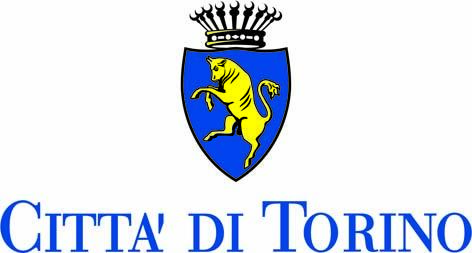 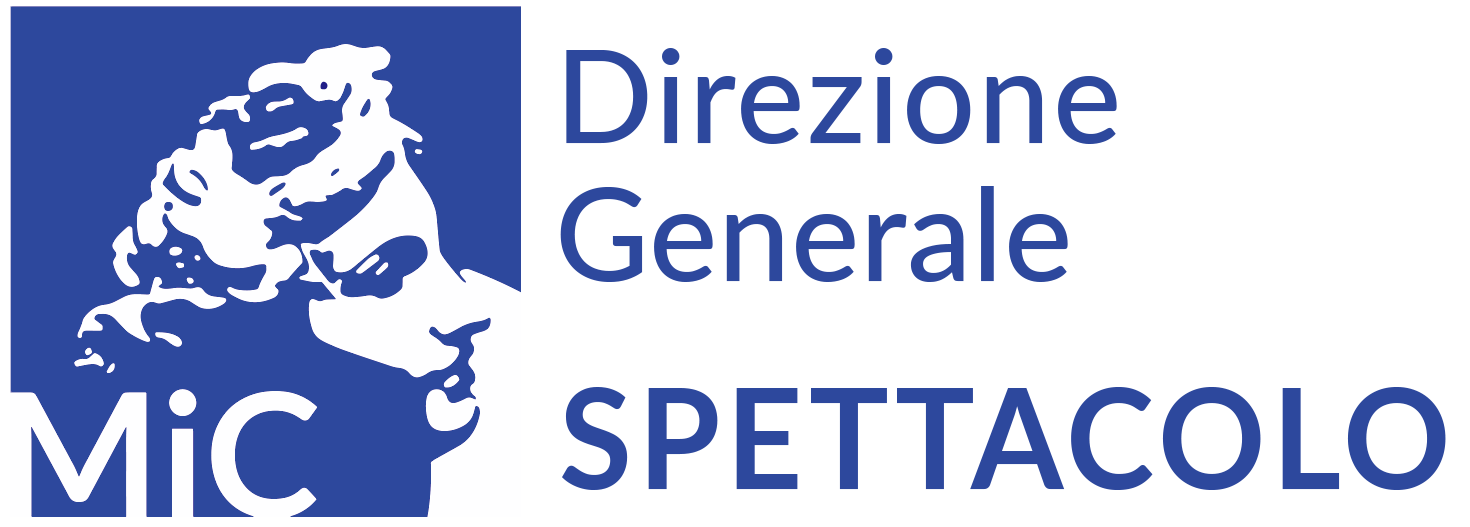 Città di TorinoDipartimento Cultura, Sport, Grandi Eventi e Promozione TuristicaServizio Attività Culturali Avviso Pubblico‘Circoscrizioni, che spettacolo… dal vivo! 2024’ALLEGATO 3/2 – SCHEDA PROGETTOMICRO PROGETTI(compilare ogni campo) Soggetto proponente / Capofila __________________________________________________  Denominazione progetto _______________________________________________________ Abstract del progetto (max 1500 battute)		(v. elementi di valutazione di cui all’avviso - punto 1 e 2 della tabella)	Esposizione dei contenuti generali della proposta progettuale e degli scopi perseguiti in relazione alle finalità dell'avviso. Dettagliata descrizione della proposta progettuale (max 3000 battute)	(v. elementi di valutazione di cui all’avviso - punto 1.A1 della tabella)	Descrizione dettagliata delle attività progettuali e delle modalità attuative, evidenziando gli elementi di qualità, innovatività e sperimentazione del progettoNuove produzioni / co-produzioni  (max 1000 battute)	(v. elementi di valutazione di cui all’avviso - punto 1.A2 della tabella)	Indicazione e descrizione delle eventuali nuove produzioni / co-produzioni previsteSoggetti proponenti e partenariato	(v. elementi di valutazione di cui all'avviso - punti 1.A1, 1.B1 e 1.B2 della tabella)	Descrizione dei soggetti proponenti e dell’eventuale partenariato, con la presentazione di un breve curriculum per ciascuno (da cui emerga altresì il radicamento del soggetto e di iniziative di spettacolo dal vivo sul territorio) nonché con la descrizione del ruolo svolto da ciascun partner all'interno del progettoSOGGETTO PROPONENTE / CAPOFILA  ______________________________________________________________________________Breve curriculum (max 900 battute):   Ruolo all’interno del progetto (max 500 battute)PARTNER N. 1 ____________________________________________________________________Breve curriculum (max 900 battute):   Ruolo all’interno del progetto (max 500 battute)PARTNER N. 2 ____________________________________________________________________Breve curriculum (max 900 battute):   Ruolo all’interno del progetto (max 500 battute)(ripetere per ogni partner)Sinergie con soggetti pubblici e privati	(v. elementi di valutazione di cui all'avviso - punto 1.B1 della tabella)	Descrizione delle ulteriori collaborazione e sinergie con soggetti pubblici e privati esterni al partenariato per la realizzazione delle attività (max 700 battute)Finalità di inclusione e coesione sociale (max 500 battute)	(v. elementi di valutazione di cui all'avviso - punto 2.A1 e 2.A3 della tabella)Illustrazione del perseguimento di finalità di inclusione e coesione sociale nelle aree di intervento per il tramite delle attività progettuali e rivitalizzazione sociale e culturale del contesto urbano di riferimento Sostenibilità / prospettive di continuità del progetto (max 500 battute)	(v. elementi di valutazione di cui all'avviso - punto 2.A2 della tabella)Esposizione delle prospettive di continuità delle iniziative progettuali, tenendo altresì in debita considerazione le ricadute socio economiche del progetto sul territorio (anche in termini di connessione con il patrimonio culturale) e di sostenibilità economica del progetto nel tempo Coinvolgimento e accessibilità del pubblico (max 700 battute)	(v. elementi di valutazione di cui all'avviso - punto 2.A3 della tabella)	Descrizione delle modalità di coinvolgimento del pubblico, in particolare di quello non abituato alla fruizione di spettacoli dal vivo ed esposizione delle modalità di fruizione delle attività progettuali da parte della cittadinanza (libero accesso, accesso con biglietto, riduzioni per determinate categorie, previsione di modalità di fruizione degli spettacoli nei confronti di portatori di disabilità sensoriali ecc) (v. anche punto 6)Riepilogo tempistica di realizzazione delle attività Data di avvio prevista               _____/_____/________ (non antecedente metà giugno 2024)Data di conclusione prevista	_____/_____/________ (non successiva al 31 dicembre 2024)DA COMPILARE, CONVERTIRE IN PDF E SOTTOSCRIVERE (PENA ESCLUSIONE) CON FIRMA DIGITALE A CURA DEL LEGALE RAPPRESENTANTE DEL SOGGETTO PROPONENTE / CAPOFILAQUALITÀ DELLA PROPOSTA PROGETTUALEIMPATTO SOCIALE DELLA PROPOSTA PROGETTUALE